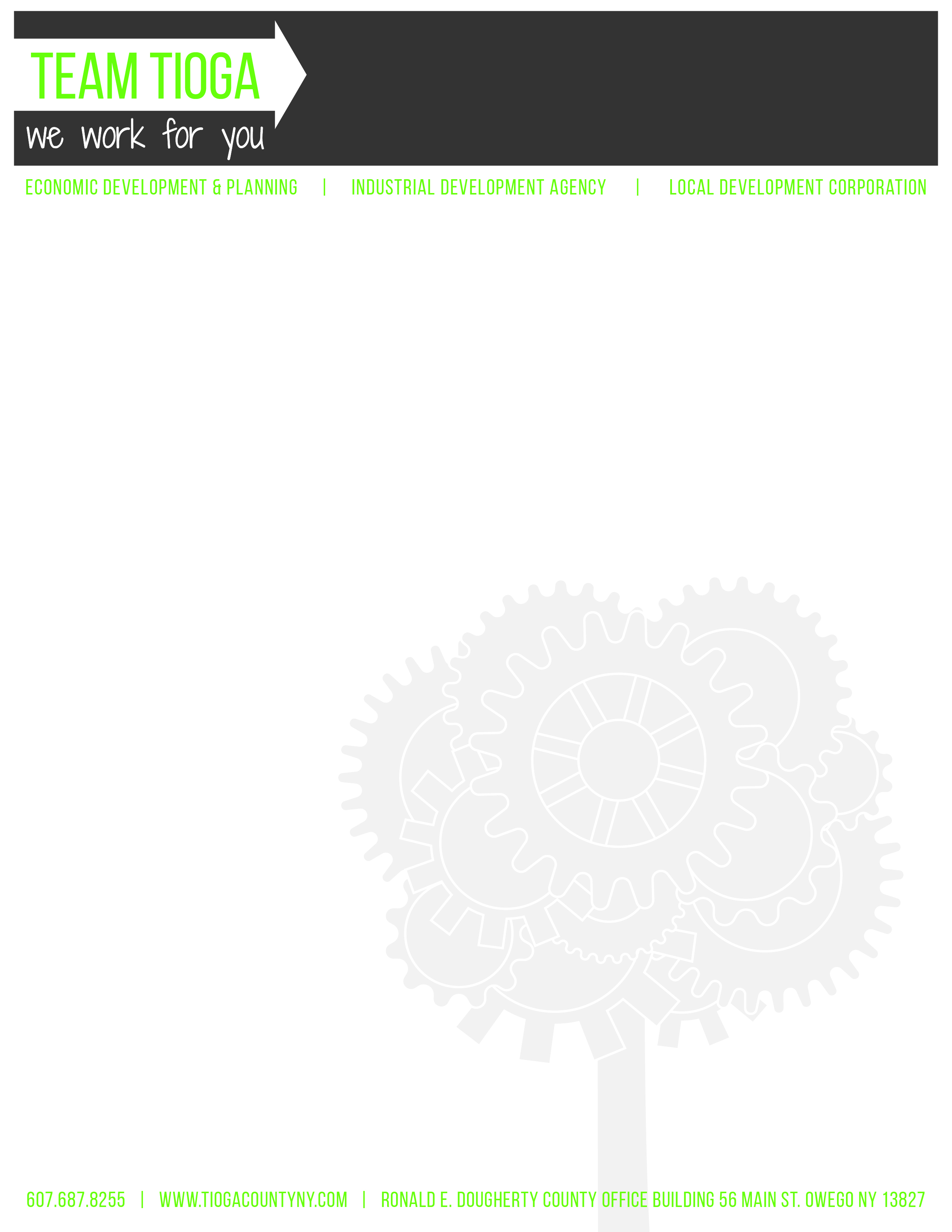 Tioga County Industrial Development AgencyJanuary 6, 2021 – 4 pmRonald E Dougherty County Office Building56 Main Street, Owego, NY 13827Annual Meeting Minutes via ZoomCall to Order and Introductions-Chairwoman J. Ceccherelli called the meeting to order at 4:05 pm.AttendanceIDA Board MembersRoll Call: J. Ceccherelli, K. Gillette, A. Gowan, T. Monell, M. Sauerbrey, E. Knolles, J. WardAbsent: NoneExcused: NoneGuests: C. Curtis, M. Griffiths, L. Tinney New BusinessMonthly Meeting DesignationDate- first Wednesday of each monthTime- 4:30 p.m.Location- Ronald E. Dougherty County Office Building, 56 Main Street, Owego, ED&P Conference Room, 2nd FloorMotion to set the regular monthly meetings for the first Wednesday of each month at 4:30 pm in the Ronald E. Dougherty County Office Building, ED&P Conference Room, 2nd Floor, 56 Main St, Owego, NY. (A. Gowan, E. Knolles)						Aye-7		Abstain-0						No-0		CarriedMedia DesignationMorning TimesMotion to designate the Morning Times as the official media source for the purposes of publishing all notices and other matters as required by law. (E. Knolles, T. Monell)						Aye-7		Abstain-0						No-0		CarriedGovernance Committee Recommendations Slate of Officers 2021 Proposed List of TCIDA Committee MembersChair- Jenny CeccherelliVice Chair- Kevin GilletteSecretary- M. SauerbreyTreasurer- A. GowanCommittee Appointments Governance- J. Ceccherelli, A. Gowan, E. KnollesAudit-  E. Knolles, A. Gowan, J. WardRailroad-  T. Monell, K. Gillette, M. SauerbreyFinance- J. Ceccherelli, A. Gowan, J. WardLoan- S. Thomas, R. Kelsey, K. Dougherty, D. Barton. A. Gowan, J. Ward, E. KnollesPublic Relations- J. Ceccherelli, L. Tinney, C. CurtisOther AppointmentsDesignee (per Employee Handbook) – L. Tinney Compliance Officer- C. CurtisContracting Officer- C. Curtis Freedom of Information Officer- C. Curtis Code of Ethics Officer- J. MeagherInternal Controls Officer- J. NolisMotion to approve 2021 Slate of Officers, Committee Appointments, and Other Appointments, as recommended by the Governance Committee. (E. Knolles, K. Gillette)						Aye-7		Abstain-0						No-0		CarriedAnnual Policy ReviewMission StatementBy-Laws Code of EthicsAssessment of Internal ControlsProcurement Policy Property Disposition Policy Whistle Blowers PolicyEmployee HandbookGovernance Committee Charter Procedure ManualTCIDA Sexual Harassment PolicyOther Annual ReviewCompensation and Benefits of Executive AdministratorReport on Conflict of Interest IncidentsSelf-Evaluation of Performance 2020 Governance Committee Self-Evaluation ReportMs. Curtis noted that the board had previously approved the only two revisions of the year to the by-laws and the procurement policy, and have already previously approved the compensation and benefits of the Executive Administrator, written the report on the conflict of interest incidents, and the self-evaluation of performance for the Governance Committee for 2020. Motion to approve the annual policy review as recommended by the Governance Committee and to approve the annual compensation and benefits, acceptance of Report on Conflict of Interest Incidents, and Self-evaluation of Performance 2020 Governance Committee Self-Evaluation Report as recommended by the Governance Committee. (M. Sauerbrey, E. Knolles)									Aye-7		Abstain-0							No-0		CarriedAudit Committee RecommendationsAppointmentsAudit Firm- insero&coFinancial Expert- J. NolisAnnual Policy ReviewAudit Committee Charter TCIDA Audit Committee CharterSelf-Evaluation of Performance 2020 Audit Committee Self-Evaluation ReportMotion to approve insero&co as the audit firm and J. Nolis as financial expert as recommended by the audit committee and to accept the reviewed IDA Audit Committee Charter and Self-Evaluation of Performance 2020 Audit Committee Self-Evaluation Report. (A. Gowan, E. Knolles)							Aye-7		Abstain-0							No-0		CarriedFinance Committee Recommendations1.  Official Depositoriesa.	Chemung Canal Trust CompanyCommunity BankTioga State BankAnnual Policy ReviewInvestment Policy Finance Committee Charter Investment Annual Report Self-Evaluation of Performance 2020 Finance Committee Self-Evaluation ReportAnnual Designation of Signors on Bank AccountsJ. Ceccherelli, M. Sauerbrey, A. Gowan, C. CurtisAnnual CertificationsInternal Controls CertificationAnnual Evaluation of Board PerformanceFiduciary Responsibilities Certification2020 TCIDA Operations and Accomplishments Motion to approve Chemung Canal Trust Company, Community Bank, and Tioga State Bank as official depositories for Tioga County IDA as recommended by the Finance Committee, to accept the reviewed policies and Self-evaluation of Performance 2020 Finance Committee Self-evaluation Report as recommended by the Finance Committee, to approve the designated signors on the accounts as M. Sauerbrey, J. Ceccherelli, A. Gowan, and C. Curtis, to authorize the Internal Controls Certification, Annual Evaluation of Board Performance, and Fiduciary Responsibilities Certification for the year. (K. Gillette, M. Sauerbrey)							Aye-6		Abstain-1 (J. Ward)							No-0		CarriedMiscellaneousContact information 2021 TCIDA Board of Directors & Staff Listing of IDA properties – 2020Ms. Curtis noted that she has sent the board copies of the contact information for the board of directors and staff for 2021, along with a listing of IDA properties, an annual investment report, 2020 accomplishments, and hard copies of two forms to be filled out and returned to Ms. Curtis. Adjourned-Ms. Ceccherelli motioned to adjourn the meeting at 4:16 pm. 